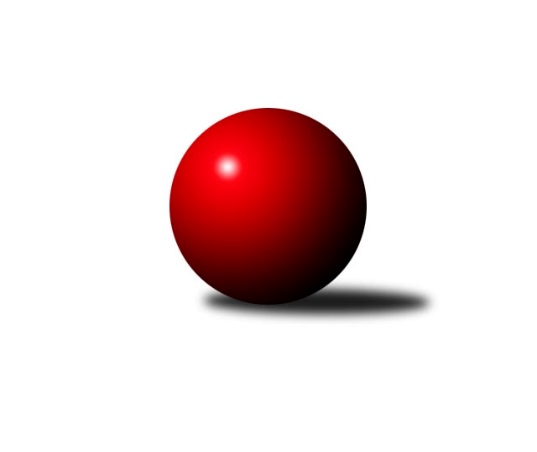 Č.9Ročník 2019/2020	30.11.2019        Téměř 100% úspěšnost domácích v posledním kole tohoto roku uzavřela úspěšně podzimní kolo této soutěže. Tabulka družstev se nám velmi vyrovnala, první až šestou příčku dělí rozdíl pouhých dvou bodů, proto se máme na jaře na co těšit.         Je to poslední zpravodaj soutěže v tomto roce, proto upozorňuji na povinnost zaslání nové soupisky, to platí pouze v případě, že jí chcete mít rozdílnou od té podzimní co již od Vás mám. Na jarní soupisku nelze zadat hráčku, která nemá ještě vyřízené povolení o hostování, termín zaslání je do 31.12.2019. Los s delegacemi rozhodčích obdržíte nejpozději v průběhu měsíce ledna 2020.Nejlepšího výkonu v tomto kole: 3288 dosáhlo družstvo: TJ Lokomotiva Ústí n. L.Nejlepší výkon v utkání: 595 - Lenka Boštická         Nyní nás čeká dlouhá přestávka s nejkrásnějšími dny v roce, čas Vánoc a konec roku 2019 se kvapem blíží, proto mi dovolte abych Vám i Vaším nejbližším popřál krásné a pohodové Vánoční období a do Nového roku 2020 popřál hlavně pevné zdraví, naprostou pohodu nejen v kruhu rodinném ale i ve sportu či v pracovním prostředí.2. KLZ A 2019/2020Výsledky 9. kolaSouhrnný přehled výsledků:TJ Lokomotiva Ústí n. L.	- SKK Jičín 	7:1	3288:3181	17.0:7.0	30.11.TJ Biž. Jablonec nad Nisou	- TJ Sokol Chýnov	7:1	3001:2893	14.0:10.0	30.11.SK Žižkov Praha 	- TJ Loko.České Budějovice 	4:4	3243:3237	12.0:12.0	30.11.KK Jiří Poděbrady	- SKK Náchod B	6:2	3252:3209	13.5:10.5	30.11.TJ Jiskra Hazlov	- TJ Sparta Kutná Hora	6:2	3192:3118	14.5:9.5	30.11.Tabulka družstev:	1.	SKK Náchod B	9	6	0	3	45.0 : 27.0 	126.5 : 89.5 	 3196	12	2.	TJ Jiskra Hazlov	9	6	0	3	42.0 : 30.0 	110.0 : 106.0 	 3162	12	3.	TJ Loko České Budějovice	9	4	3	2	40.0 : 32.0 	119.5 : 96.5 	 3108	11	4.	TJ Bižuterie Jablonec nad Nisou	9	5	1	3	40.0 : 32.0 	105.0 : 111.0 	 3065	11	5.	SKK Jičín	9	5	1	3	36.0 : 36.0 	101.5 : 114.5 	 3115	11	6.	SK Žižkov Praha	9	4	2	3	44.0 : 28.0 	126.0 : 90.0 	 3168	10	7.	TJ Sparta Kutná Hora	9	4	0	5	39.0 : 33.0 	113.5 : 102.5 	 3062	8	8.	TJ Lokomotiva Ústí n. L.	9	4	0	5	31.0 : 41.0 	107.5 : 108.5 	 3045	8	9.	KK Jiří Poděbrady	9	2	1	6	27.0 : 45.0 	87.0 : 129.0 	 3049	5	10.	TJ Sokol Chýnov	9	1	0	8	16.0 : 56.0 	83.5 : 132.5 	 2972	2Podrobné výsledky kola:	 TJ Lokomotiva Ústí n. L.	3288	7:1	3181	SKK Jičín 	Tereza Odstrčilová	138 	 159 	 147 	132	576 	 4:0 	 537 	 136	144 	 134	123	Monika Hercíková	Šárka Vohnoutová	141 	 132 	 129 	138	540 	 4:0 	 497 	 128	128 	 120	121	Dana Viková	Lenka Chalupová	141 	 139 	 104 	124	508 	 2:2 	 499 	 128	144 	 107	120	Alena Šedivá	Jana Balzerová	159 	 134 	 125 	133	551 	 2:2 	 568 	 151	128 	 132	157	Lenka Vávrová	Barbora Vašáková	137 	 128 	 147 	133	545 	 2:2 	 539 	 116	137 	 143	143	Petra Abelová	Věra Slezáčková	123 	 137 	 154 	154	568 	 3:1 	 541 	 136	120 	 141	144	Helena Šamalovározhodčí: Zahálka MartinNejlepší výkon utkání: 576 - Tereza Odstrčilová	 TJ Biž. Jablonec nad Nisou	3001	7:1	2893	TJ Sokol Chýnov	Lenka Stejskalová	100 	 116 	 115 	125	456 	 4:0 	 399 	 81	115 	 97	106	Jolana Jelínková	Olga Syková	131 	 116 	 128 	131	506 	 3:1 	 506 	 126	130 	 123	127	Miroslava Cízlerová	Iveta Seifertová ml.	141 	 140 	 120 	132	533 	 2:2 	 485 	 110	118 	 121	136	Eliška Černá	Iveta Seifertová st.	124 	 138 	 113 	134	509 	 2:2 	 489 	 129	106 	 125	129	Věra Návarová	Jana Florianová	131 	 125 	 117 	139	512 	 2:2 	 501 	 133	105 	 130	133	Dita Kotorová	Jana Gembecová	118 	 140 	 111 	116	485 	 1:3 	 513 	 131	128 	 134	120	Alena Kovandovározhodčí: Filip HonsNejlepší výkon utkání: 533 - Iveta Seifertová ml.	 SK Žižkov Praha 	3243	4:4	3237	TJ Loko. České Budějovice 	Kateřina Katzová	148 	 125 	 120 	142	535 	 2:2 	 545 	 147	141 	 133	124	Veronika Kulová	Lenka Boštická	141 	 163 	 149 	142	595 	 4:0 	 539 	 133	145 	 128	133	Zdeňa Štruplová	Anna Sailerová *1	123 	 130 	 110 	129	492 	 0:4 	 541 	 128	136 	 141	136	Martina Tomiová	Irini Sedláčková	132 	 154 	 159 	125	570 	 3:1 	 531 	 125	146 	 127	133	Alena Čampulová	Blanka Mašková	125 	 133 	 132 	112	502 	 2:2 	 506 	 114	145 	 124	123	Lucie Klojdová	Hedvika Mizerová	137 	 150 	 128 	134	549 	 1:3 	 575 	 145	139 	 148	143	Milada Šafránkovározhodčí: Michal Truksa
střídání: *1 od 86. hodu Lucie ŘehánkováNejlepší výkon utkání: 595 - Lenka Boštická	 KK Jiří Poděbrady	3252	6:2	3209	SKK Náchod B	Lenka Honzíková	146 	 124 	 142 	140	552 	 3.5:0.5 	 527 	 137	124 	 141	125	Karolína Kovaříková	Michaela Weissová	133 	 124 	 136 	131	524 	 2:2 	 536 	 129	141 	 132	134	Denisa Kovačovičová	Lada Tichá	121 	 147 	 122 	126	516 	 1:3 	 549 	 128	132 	 136	153	Denisa Nálevková	Magdaléna Moravcová	160 	 147 	 134 	129	570 	 3:1 	 520 	 131	132 	 140	117	Eliška Boučková	Zdeňka Dejdová	149 	 137 	 137 	135	558 	 2:2 	 548 	 144	141 	 116	147	Helena Mervartová	Zuzana Holcmanová	126 	 158 	 112 	136	532 	 2:2 	 529 	 147	133 	 115	134	Lucie Slavíkovározhodčí: Jiří MiláčekNejlepší výkon utkání: 570 - Magdaléna Moravcová	 TJ Jiskra Hazlov	3192	6:2	3118	TJ Sparta Kutná Hora	Lucie Vrbatová	138 	 148 	 143 	121	550 	 4:0 	 516 	 135	144 	 124	113	Klára Miláčková	Tereza Bendová	139 	 139 	 138 	131	547 	 2.5:1.5 	 514 	 117	139 	 125	133	Jitka Bulíčková	Andrea Trampuschová	125 	 120 	 108 	120	473 	 1.5:2.5 	 517 	 125	141 	 106	145	Eva Renková	Marta Kořanová	130 	 119 	 119 	113	481 	 0.5:3.5 	 522 	 130	124 	 134	134	Kamila Dvořáková	Linda Lidman	171 	 135 	 144 	143	593 	 4:0 	 533 	 141	131 	 138	123	Ivana Kopecká	Karoline Utikalová	139 	 138 	 137 	134	548 	 2:2 	 516 	 156	149 	 113	98	Jana Abrahámovározhodčí: Norbert SchneiderNejlepší výkon utkání: 593 - Linda LidmanPořadí jednotlivců:	jméno hráče	družstvo	celkem	plné	dorážka	chyby	poměr kuž.	Maximum	1.	Helena Mervartová	SKK Náchod B	565.92	370.3	195.7	4.0	4/5	(596)	2.	Linda Lidman	TJ Jiskra Hazlov	559.80	377.5	182.3	4.1	5/6	(593)	3.	Lucie Vrbatová	TJ Jiskra Hazlov	550.50	366.7	183.8	3.9	6/6	(589)	4.	Lenka Boštická	SK Žižkov Praha 	549.21	367.9	181.3	4.0	6/6	(615)	5.	Tereza Odstrčilová	TJ Lokomotiva Ústí n. L.	549.06	366.4	182.7	4.5	4/5	(576)	6.	Kateřina Katzová	SK Žižkov Praha 	545.25	363.1	182.2	6.2	4/6	(588)	7.	Adéla Víšová	SKK Náchod B	544.63	362.2	182.4	5.3	4/5	(594)	8.	Denisa Kovačovičová	SKK Náchod B	544.08	369.6	174.5	5.8	4/5	(561)	9.	Milada Šafránková	TJ Loko České Budějovice 	542.68	377.0	165.7	3.4	5/5	(575)	10.	Jitka Bulíčková	TJ Sparta Kutná Hora	540.75	356.7	184.1	5.6	4/5	(565)	11.	Lenka Vávrová	SKK Jičín 	539.95	358.8	181.2	4.8	5/6	(570)	12.	Denisa Nálevková	SKK Náchod B	539.60	359.7	180.0	6.2	5/5	(573)	13.	Barbora Vašáková	TJ Lokomotiva Ústí n. L.	539.35	358.1	181.3	5.5	5/5	(612)	14.	Blanka Mašková	SK Žižkov Praha 	536.75	367.6	169.2	4.9	5/6	(588)	15.	Veronika Kulová	TJ Loko České Budějovice 	536.70	358.9	177.8	5.5	5/5	(560)	16.	Helena Šamalová	SKK Jičín 	536.00	362.1	173.9	6.5	4/6	(555)	17.	Karoline Utikalová	TJ Jiskra Hazlov	529.13	359.6	169.5	4.5	6/6	(559)	18.	Lucie Řehánková	SK Žižkov Praha 	528.94	358.7	170.3	5.2	6/6	(576)	19.	Eva Renková	TJ Sparta Kutná Hora	528.85	366.4	162.5	7.5	4/5	(570)	20.	Eliška Boučková	SKK Náchod B	528.13	359.9	168.3	5.0	4/5	(607)	21.	Jitka Šklíbová	TJ Bižuterie Jablonec nad Nisou	528.07	358.5	169.5	7.5	5/6	(558)	22.	Jana Florianová	TJ Bižuterie Jablonec nad Nisou	527.96	355.8	172.1	3.9	6/6	(558)	23.	Marta Kořanová	TJ Jiskra Hazlov	527.06	355.1	171.9	6.8	6/6	(591)	24.	Olga Syková	TJ Bižuterie Jablonec nad Nisou	525.83	362.2	163.6	7.4	6/6	(554)	25.	Lenka Honzíková	KK Jiří Poděbrady	525.63	356.8	168.8	6.4	6/6	(552)	26.	Karolína Kovaříková	SKK Náchod B	524.25	352.3	172.0	6.8	5/5	(538)	27.	Zuzana Holcmanová	KK Jiří Poděbrady	523.80	351.8	172.1	8.3	5/6	(588)	28.	Šárka Vohnoutová	TJ Lokomotiva Ústí n. L.	523.70	357.7	166.0	7.1	5/5	(545)	29.	Dana Viková	SKK Jičín 	523.17	357.6	165.6	6.3	6/6	(559)	30.	Hedvika Mizerová	SK Žižkov Praha 	523.08	363.0	160.1	6.3	6/6	(551)	31.	Alena Kovandová	TJ Sokol Chýnov	521.92	352.5	169.4	4.2	5/5	(578)	32.	Jana Abrahámová	TJ Sparta Kutná Hora	518.67	351.9	166.7	8.0	5/5	(552)	33.	Lucie Slavíková	SKK Náchod B	518.42	365.1	153.3	7.2	4/5	(560)	34.	Ivana Kopecká	TJ Sparta Kutná Hora	517.81	350.6	167.3	6.2	4/5	(567)	35.	Martina Tomiová	TJ Loko České Budějovice 	517.48	365.2	152.3	9.0	5/5	(541)	36.	Jana Balzerová	TJ Lokomotiva Ústí n. L.	516.20	354.4	161.8	8.0	5/5	(551)	37.	Tereza Bendová	TJ Jiskra Hazlov	515.90	348.1	167.8	6.9	5/6	(586)	38.	Denisa Kroupová	SKK Jičín 	514.69	349.6	165.1	7.5	4/6	(538)	39.	Alena Šedivá	SKK Jičín 	514.25	357.8	156.5	7.0	4/6	(544)	40.	Zdeňka Dejdová	KK Jiří Poděbrady	512.46	355.3	157.2	6.8	6/6	(558)	41.	Irini Sedláčková	SK Žižkov Praha 	511.40	349.1	162.3	7.1	5/6	(572)	42.	Zdeňa Štruplová	TJ Loko České Budějovice 	507.32	365.8	141.5	10.7	5/5	(539)	43.	Magdaléna Moravcová	KK Jiří Poděbrady	505.88	348.9	157.0	8.8	6/6	(570)	44.	Eva Kotalová	TJ Jiskra Hazlov	505.22	354.2	151.1	8.9	6/6	(542)	45.	Miroslava Vondrušová	TJ Loko České Budějovice 	504.50	354.9	149.6	8.3	4/5	(553)	46.	Iveta Seifertová st.	TJ Bižuterie Jablonec nad Nisou	504.33	345.2	159.2	9.3	6/6	(560)	47.	Alena Čampulová	TJ Loko České Budějovice 	501.24	345.2	156.0	8.6	5/5	(531)	48.	Jana Gembecová	TJ Bižuterie Jablonec nad Nisou	499.46	343.1	156.3	10.6	6/6	(541)	49.	Klára Miláčková	TJ Sparta Kutná Hora	498.30	347.4	151.0	11.6	4/5	(576)	50.	Dita Kotorová	TJ Sokol Chýnov	498.24	350.4	147.8	10.1	5/5	(561)	51.	Lada Tichá	KK Jiří Poděbrady	496.33	348.6	147.8	10.1	6/6	(527)	52.	Věra Návarová	TJ Sokol Chýnov	494.64	349.8	144.8	11.0	5/5	(546)	53.	Hana Barborová	TJ Sparta Kutná Hora	493.25	343.0	150.3	9.8	4/5	(536)	54.	Lenka Stejskalová	TJ Bižuterie Jablonec nad Nisou	492.94	341.8	151.1	9.2	6/6	(536)	55.	Miroslava Cízlerová	TJ Sokol Chýnov	491.55	340.2	151.4	10.6	4/5	(517)	56.	Michaela Weissová	KK Jiří Poděbrady	489.00	343.0	146.0	9.3	4/6	(541)	57.	Eva Jandíková	TJ Lokomotiva Ústí n. L.	484.87	348.3	136.6	12.7	5/5	(516)	58.	Jolana Jelínková	TJ Sokol Chýnov	481.00	344.9	136.1	14.7	4/5	(531)		Kamila Dvořáková	TJ Sparta Kutná Hora	545.75	354.7	191.1	1.5	3/5	(577)		Petra Abelová	SKK Jičín 	533.50	363.2	170.3	5.2	3/6	(544)		Věra Slezáčková	TJ Lokomotiva Ústí n. L.	533.17	361.9	171.3	6.3	3/5	(619)		Iveta Seifertová ml.	TJ Bižuterie Jablonec nad Nisou	533.00	357.0	176.0	12.0	1/6	(533)		Barbora Lokvencová	SKK Náchod B	533.00	358.0	175.0	7.0	1/5	(533)		Blanka Mizerová	SK Žižkov Praha 	528.00	352.6	175.4	3.1	3/6	(592)		Michaela Nožičková	SKK Jičín 	521.83	351.5	170.3	7.5	3/6	(546)		Lenka Chalupová	TJ Lokomotiva Ústí n. L.	519.33	355.7	163.7	6.7	3/5	(539)		Monika Hercíková	SKK Jičín 	519.00	356.0	163.0	5.0	2/6	(537)		Klára Perglerová	TJ Jiskra Hazlov	511.00	357.0	154.0	11.0	1/6	(511)		Zuzana Mihálová	TJ Sokol Chýnov	510.33	357.3	153.0	8.8	3/5	(542)		Milena Mankovecká	SKK Náchod B	506.50	356.0	150.5	10.0	2/5	(538)		Marie Říhová	SKK Jičín 	501.67	354.5	147.2	8.8	3/6	(535)		Vlasta Kohoutová	KK Jiří Poděbrady	499.67	341.0	158.7	10.0	3/6	(547)		Tereza Kovandová	TJ Sokol Chýnov	483.17	334.5	148.7	12.3	2/5	(536)		Marcela Bořutová	TJ Lokomotiva Ústí n. L.	480.33	324.3	156.0	9.7	1/5	(493)		Andrea Trampuschová	TJ Jiskra Hazlov	479.00	339.8	139.3	10.8	1/6	(503)		Lucie Klojdová	TJ Loko České Budějovice 	478.50	339.0	139.5	15.5	2/5	(506)		Hana Peroutková	TJ Sokol Chýnov	476.00	340.0	136.0	13.0	1/5	(476)		Anna Sailerová	SK Žižkov Praha 	474.00	336.0	138.0	11.0	1/6	(474)		Marie Adamcová	TJ Sparta Kutná Hora	473.33	330.7	142.7	14.7	3/5	(514)		Eliška Černá	TJ Sokol Chýnov	473.33	334.0	139.3	12.3	3/5	(488)		Jana Komancová	TJ Jiskra Hazlov	449.00	328.0	121.0	16.0	1/6	(449)		Eliška Holakovská	TJ Lokomotiva Ústí n. L.	447.00	343.0	104.0	23.0	1/5	(447)		Zdeňka Kvapilová	TJ Bižuterie Jablonec nad Nisou	441.00	321.0	120.0	20.0	1/6	(441)		Barbora Jarkovská	TJ Lokomotiva Ústí n. L.	431.00	326.0	105.0	23.0	1/5	(431)		Blanka Roubková	TJ Sokol Chýnov	423.00	306.0	117.0	19.0	1/5	(423)Sportovně technické informace:I přes zadání výsledků na portál kuzelky.com je nutné do kolonky různé v zápise či systému kuzelky.com vždy upřesnit hru hráčů mimo soupisku. Zda je to start náhradníka či dopsání na soupisku, pokud to tam neuvedete, nemám zpětnou vazbu, zda Vaše zadání je v pořádku, proto na to prosím nezapomínejte, děkuji.Starty náhradníků:registrační číslo	jméno a příjmení 	datum startu 	družstvo	číslo startu12765	Lenka Chalupová	30.11.2019	TJ Lokomotiva Ústí n. L.	3x1048	Anna Sailerová	30.11.2019	SK Žižkov Praha 	2x22455	Iveta Seifertová ml.	30.11.2019	TJ Bižuterie Jablonec nad Nisou	3x23840	Lucie Klojdová	30.11.2019	TJ Loko České Budějovice 	2x23642	Eliška Černá	30.11.2019	TJ Sokol Chýnov	3xNení upřesněno v zápise o utkání.
Hráči dopsaní na soupisku:registrační číslo	jméno a příjmení 	datum startu 	družstvo	Program dalšího kola:8.2.2020	so	10:00	TJ Bižuterie Jablonec nad Nisou - TJ Lokomotiva Ústí n. L.	8.2.2020	so	10:00	KK Jiří Poděbrady - TJ Sparta Kutná Hora	8.2.2020	so	10:00	SKK Jičín  - SKK Náchod B	8.2.2020	so	10:00	SK Žižkov Praha  - TJ Sokol Chýnov	8.2.2020	so	10:30	TJ Jiskra Hazlov - TJ Loko České BudějoviceZpracoval: Petr Kohlíček, petr.kohlicek@kuzelky.cz, petr.kohlicek@seznam.cz, 777 626 473 (Vodafone CZ)Dne: 30.11.2019	  
Nejlepší šestka kola - absolutně  
Nejlepší šestka kola - absolutně  
Nejlepší šestka kola - absolutně  
Nejlepší šestka kola - absolutněNejlepší šestka kola - dle průměru kuželenNejlepší šestka kola - dle průměru kuželenNejlepší šestka kola - dle průměru kuželenNejlepší šestka kola - dle průměru kuželenNejlepší šestka kola - dle průměru kuželenPočetJménoNázev týmuVýkonPočetJménoNázev týmuPrůměr (%)Výkon3xLenka BoštickáŽižkov 5954xLinda LidmanHazlov112.955934xLinda LidmanHazlov5934xLenka BoštickáŽižkov 110.695953xTereza OdstrčilováÚstí n/L.5761xMagdaléna MoravcováPoděbrady109.915702xMilada ŠafránkováČ. Buděj.5753xTereza OdstrčilováÚstí n/L.109.435761xMagdaléna MoravcováPoděbrady5701xIveta Seifertová ml.Jablonec108.125331xIrini SedláčkováŽižkov 5702x
3xVěra Slezáčková
Lenka VávrováÚstí n/L.
Jičín 107.91
107.91568
568